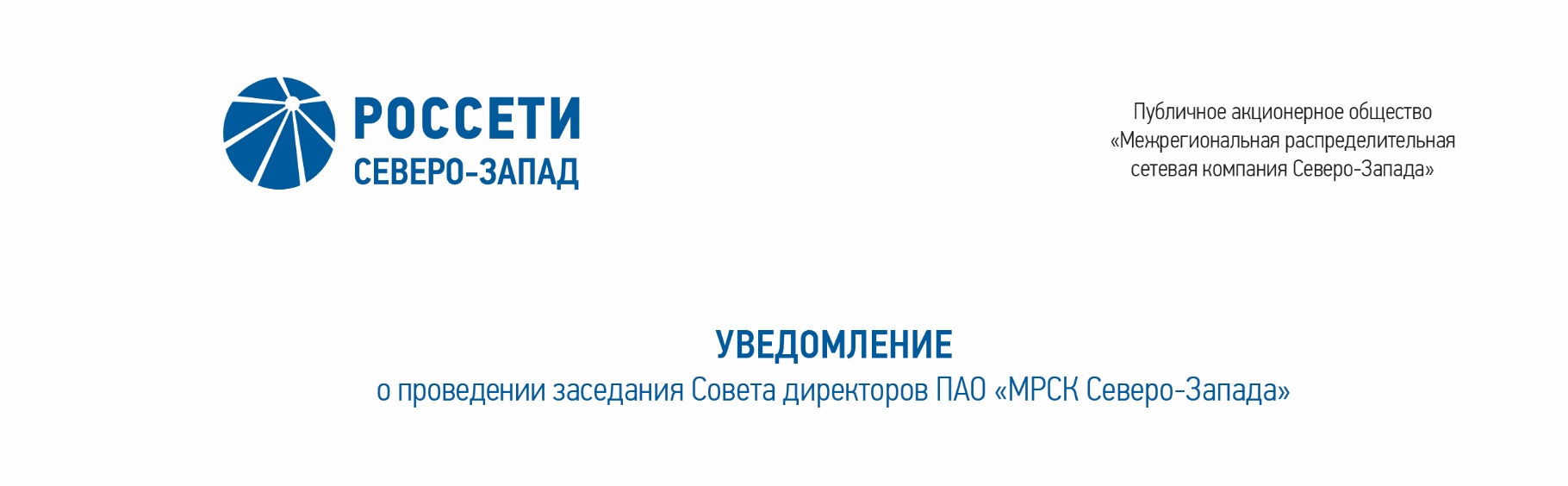 ПРОТОКОЛзаседания Комитета по стратегии Совета директоров ПАО «МРСК Северо-Запада»Форма проведения Комитета по стратегии (далее – Комитет) – заочное голосование.Председательствующий (лицо, подводящее итоги голосования): Председатель Комитета – Павлов Алексей Игоревич.Члены Комитета, принявшие участие в заседании:Головцов А.В.Дронова Т.П.Кормаков А.А.Крупенина А.И.Морозов А.В.Обрезкова Ю.Г.Парфентьев Н.А.Рудаков Д.С.Степанова М.Д.Тихомирова О.В.Число членов Комитета, принявших участие в заседании, составляет 11 членов 
из 11 избранных членов Комитета. Кворум имеется.Решения на заседаниях Комитета принимаются простым большинством голосов избранных членов Комитета.ПОВЕСТКА ДНЯ:О рассмотрении изменений в Методику расчета и оценки выполнения ключевых показателей эффективности Генерального директора ПАО «МРСК Северо-Запада».О рассмотрении целевых значений ключевых показателей эффективности (КПЭ) Генерального директора Общества на 2019 год.О рассмотрении среднесрочного плана реализации Программы инновационного развития ПАО «МРСК Северо-Запада» на 2019-2021 гг.ВОПРОС № 1: О рассмотрении изменений в Методику расчета и оценки выполнения ключевых показателей эффективности Генерального директора ПАО «МРСК Северо-Запада».Вопрос, поставленный на голосование:Рекомендовать Совету директоров ПАО «МРСК Северо-Запада»:Утвердить изменения Методики расчета и оценки выполнения ключевых показателей эффективности Генерального директора ПАО «МРСК Северо-Запада» (приложение № 8 к протоколу заседания Совета директоров Общества от 31.03.2017 № 235/26) в соответствии с приложением к решению Совета директоров.Итоги голосования по данному вопросу:Решение принято.ВОПРОС № 2: О рассмотрении целевых значений ключевых показателей эффективности (КПЭ) Генерального директора Общества на 2019 год.Вопрос, поставленный на голосование:Рекомендовать Совету директоров ПАО «МРСК Северо-Запада»:Утвердить целевые значения ключевых показателей эффективности (КПЭ) Генерального директора Общества на 2019 год в соответствии с приложением к решению Совета директоров Общества.Итоги голосования по данному вопросу:Решение принято.ВОПРОС № 3: О рассмотрении среднесрочного плана реализации Программы инновационного развития ПАО «МРСК Северо-Запада» на 2019-2021 гг.Вопрос, поставленный на голосование:Рекомендовать Совету директоров ПАО «МРСК Северо-Запада»:Утвердить Среднесрочный план реализации Программы инновационного развития ПАО «МРСК Северо-Запада» на 2019-2021 гг. в соответствии с приложением к решению Совета директоров Общества.Итоги голосования по данному вопросу:Решение принято.ПРИНЯТЫЕ РЕШЕНИЯ:По вопросу № 1 повестки дня:Рекомендовать Совету директоров ПАО «МРСК Северо-Запада»:Утвердить изменения Методики расчета и оценки выполнения ключевых показателей эффективности Генерального директора ПАО «МРСК Северо-Запада» (приложение № 8 к протоколу заседания Совета директоров Общества от 31.03.2017 № 235/26) в соответствии с приложением к решению Совета директоров.По вопросу № 2 повестки дня:Рекомендовать Совету директоров ПАО «МРСК Северо-Запада»:Утвердить целевые значения ключевых показателей эффективности (КПЭ) Генерального директора Общества на 2019 год в соответствии с приложением к решению Совета директоров Общества.По вопросу № 3 повестки дня:Рекомендовать Совету директоров ПАО «МРСК Северо-Запада»:Утвердить Среднесрочный план реализации Программы инновационного развития ПАО «МРСК Северо-Запада» на 2019-2021 гг. в соответствии с приложением к решению Совета директоров Общества.К протоколу прилагаются:- особое мнение по вопросу 1 повестки дня заседания Комитета члена Комитета А.В. Головцова;- опросные листы членов Комитета по стратегии Совета директоров  Общества.Дата составления протокола: 27 декабря 2019 года.Председатель Комитета							А.И. Павлов Секретарь Комитета				   		          С.И. Капырин27.12.2019№  10№п/пФ.И.О. члена КомитетаВарианты голосованияВарианты голосованияВарианты голосования№п/пФ.И.О. члена Комитета«За»«Против»«Воздержался»1.Павлов А.И.«За»--2.Головцов А.В.-«Против»-3.Дронова Т.П.--«Воздержался»4.Кормаков А.А.«За»--5.Крупенина А.И.--«Воздержался»6.Морозов А.В.«За»--7.Обрезкова Ю.Г.«За»--8.Парфентьев Н.А.«За»--9.Рудаков Д.С.«За»--10.Степанова М.Д.«За»--11.Тихомирова О.В.«За»--№п/пФ.И.О. члена КомитетаВарианты голосованияВарианты голосованияВарианты голосования№п/пФ.И.О. члена Комитета«За»«Против»«Воздержался»1.Павлов А.И.«За»--2.Головцов А.В.--«Воздержался»3.Дронова Т.П.--«Воздержался»4.Кормаков А.А.«За»--5.Крупенина А.И.--«Воздержался»6.Морозов А.В.--«Воздержался»7.Обрезкова Ю.Г.«За»--8.Парфентьев Н.А.«За»--9.Рудаков Д.С.«За»--10.Степанова М.Д.«За»--11.Тихомирова О.В.«За»--№п/пФ.И.О. члена КомитетаВарианты голосованияВарианты голосованияВарианты голосования№п/пФ.И.О. члена Комитета«За»«Против»«Воздержался»1.Павлов А.И.«За»--2.Головцов А.В.--«Воздержался»3.Дронова Т.П.--«Воздержался»4.Кормаков А.А.«За»--5.Крупенина А.И.-«Против»-6.Морозов А.В.--«Воздержался»7.Обрезкова Ю.Г.«За»--8.Парфентьев Н.А.«За»--9.Рудаков Д.С.«За»--10.Степанова М.Д.«За»--11.Тихомирова О.В.«За»--